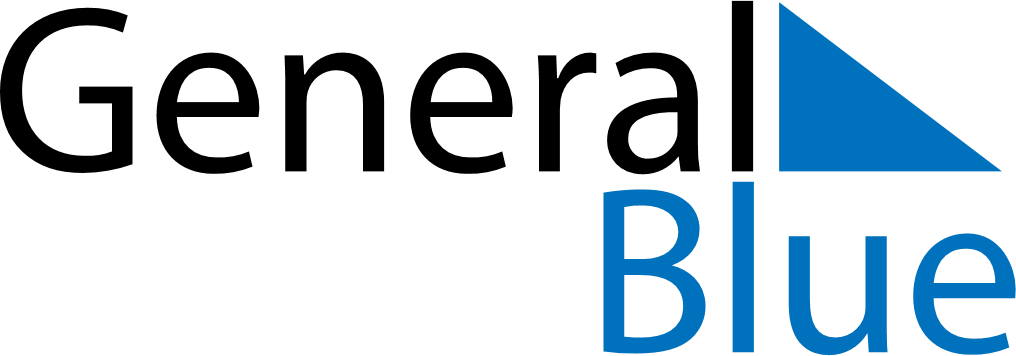 August 2029August 2029August 2029August 2029BoliviaBoliviaBoliviaMondayTuesdayWednesdayThursdayFridaySaturdaySaturdaySunday123445678910111112Independence Day1314151617181819Flag Day20212223242525262728293031